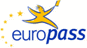 EuropassCurriculum VitaeEuropassCurriculum Vitae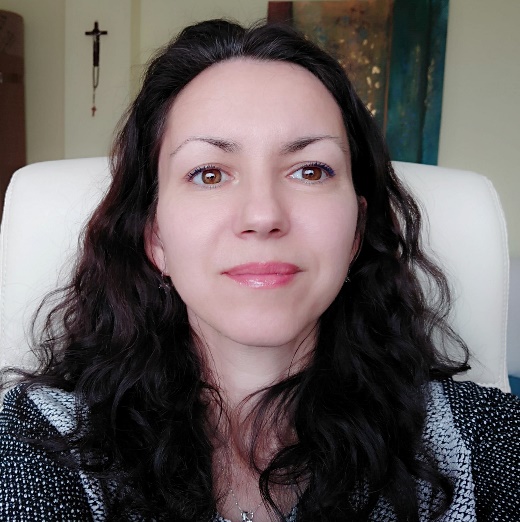 Personal informationPersonal informationSurname(s) / First name(s)Surname(s) / First name(s)Cojocaru Mara-MonicaCojocaru Mara-MonicaCojocaru Mara-MonicaCojocaru Mara-MonicaCojocaru Mara-MonicaCojocaru Mara-MonicaCojocaru Mara-MonicaCojocaru Mara-MonicaCojocaru Mara-MonicaCojocaru Mara-MonicaCojocaru Mara-MonicaCojocaru Mara-MonicaCojocaru Mara-MonicaAddress(es)Address(es)8A, Duiliu Zamfirescu Street, Cluj-Napoca, Romania8A, Duiliu Zamfirescu Street, Cluj-Napoca, Romania8A, Duiliu Zamfirescu Street, Cluj-Napoca, Romania8A, Duiliu Zamfirescu Street, Cluj-Napoca, Romania8A, Duiliu Zamfirescu Street, Cluj-Napoca, Romania8A, Duiliu Zamfirescu Street, Cluj-Napoca, Romania8A, Duiliu Zamfirescu Street, Cluj-Napoca, Romania8A, Duiliu Zamfirescu Street, Cluj-Napoca, Romania8A, Duiliu Zamfirescu Street, Cluj-Napoca, Romania8A, Duiliu Zamfirescu Street, Cluj-Napoca, Romania8A, Duiliu Zamfirescu Street, Cluj-Napoca, Romania8A, Duiliu Zamfirescu Street, Cluj-Napoca, Romania8A, Duiliu Zamfirescu Street, Cluj-Napoca, RomaniaTelephone(s)Telephone(s)Mobile:Mobile:Mobile:Mobile:+40-747-017276+40-747-017276+40-747-017276+40-747-017276E-mailE-mailmara_tatu@yahoo.com	mara_tatu@yahoo.com	mara_tatu@yahoo.com	mara_tatu@yahoo.com	mara_tatu@yahoo.com	mara_tatu@yahoo.com	mara_tatu@yahoo.com	mara_tatu@yahoo.com	mara_tatu@yahoo.com	mara_tatu@yahoo.com	mara_tatu@yahoo.com	mara_tatu@yahoo.com	mara_tatu@yahoo.com	NationalityNationalityRomanianRomanianRomanianRomanianRomanianRomanianRomanianRomanianRomanianRomanianRomanianRomanianRomanianDate of birthDate of birth05/01/197605/01/197605/01/197605/01/197605/01/197605/01/197605/01/197605/01/197605/01/197605/01/197605/01/197605/01/197605/01/1976GenderGenderFemaleFemaleFemaleFemaleFemaleFemaleFemaleFemaleFemaleFemaleFemaleFemaleFemaleDesired employment / Occupational fieldDesired employment / Occupational fieldTranslator/ReviserTranslator/ReviserTranslator/ReviserTranslator/ReviserTranslator/ReviserTranslator/ReviserTranslator/ReviserTranslator/ReviserTranslator/ReviserTranslator/ReviserTranslator/ReviserTranslator/ReviserTranslator/ReviserWork experienceWork experienceDatesDatesNovember 2006 – present	November 2006 – present	November 2006 – present	November 2006 – present	November 2006 – present	November 2006 – present	November 2006 – present	November 2006 – present	November 2006 – present	November 2006 – present	November 2006 – present	November 2006 – present	November 2006 – present	Occupation or position heldOccupation or position heldFreelance translator and reviserFreelance translator and reviserFreelance translator and reviserFreelance translator and reviserFreelance translator and reviserFreelance translator and reviserFreelance translator and reviserFreelance translator and reviserFreelance translator and reviserFreelance translator and reviserFreelance translator and reviserFreelance translator and reviserFreelance translator and reviserMain activities and responsibilitiesMain activities and responsibilitiesCollaboration with different translation companies from Romania and from abroad (translation, proofreading).Translations/revisions mostly in the following fields:European Union documents - Translations for the following DGs of the European Commission/EU agencies: TAXUD, COMP, OLAF, NEAR, BUDG, EACEA, EMPL, JLS, TRADE, SANCO, ECHA, JUST, FRA, EMA, EMCDDA, PETI, COR, EESC, AGRI etc.Legal texts (Criminal Judgments, contracts)Medical (various types of documents – medical records, laboratory test reports, medical care plans, results of ultrasound/MRI/CT examinations, discharge summaries etc.)External relationsUK governmentBusiness documentsMarketingEnvironment protectionAgriculture Culture and audio-visual servicesRegional developmentTelecommunicationsSocial assistanceTechnical translations (especially in the printing industry), technical manualsWebsitesCollaboration with different translation companies from Romania and from abroad (translation, proofreading).Translations/revisions mostly in the following fields:European Union documents - Translations for the following DGs of the European Commission/EU agencies: TAXUD, COMP, OLAF, NEAR, BUDG, EACEA, EMPL, JLS, TRADE, SANCO, ECHA, JUST, FRA, EMA, EMCDDA, PETI, COR, EESC, AGRI etc.Legal texts (Criminal Judgments, contracts)Medical (various types of documents – medical records, laboratory test reports, medical care plans, results of ultrasound/MRI/CT examinations, discharge summaries etc.)External relationsUK governmentBusiness documentsMarketingEnvironment protectionAgriculture Culture and audio-visual servicesRegional developmentTelecommunicationsSocial assistanceTechnical translations (especially in the printing industry), technical manualsWebsitesCollaboration with different translation companies from Romania and from abroad (translation, proofreading).Translations/revisions mostly in the following fields:European Union documents - Translations for the following DGs of the European Commission/EU agencies: TAXUD, COMP, OLAF, NEAR, BUDG, EACEA, EMPL, JLS, TRADE, SANCO, ECHA, JUST, FRA, EMA, EMCDDA, PETI, COR, EESC, AGRI etc.Legal texts (Criminal Judgments, contracts)Medical (various types of documents – medical records, laboratory test reports, medical care plans, results of ultrasound/MRI/CT examinations, discharge summaries etc.)External relationsUK governmentBusiness documentsMarketingEnvironment protectionAgriculture Culture and audio-visual servicesRegional developmentTelecommunicationsSocial assistanceTechnical translations (especially in the printing industry), technical manualsWebsitesCollaboration with different translation companies from Romania and from abroad (translation, proofreading).Translations/revisions mostly in the following fields:European Union documents - Translations for the following DGs of the European Commission/EU agencies: TAXUD, COMP, OLAF, NEAR, BUDG, EACEA, EMPL, JLS, TRADE, SANCO, ECHA, JUST, FRA, EMA, EMCDDA, PETI, COR, EESC, AGRI etc.Legal texts (Criminal Judgments, contracts)Medical (various types of documents – medical records, laboratory test reports, medical care plans, results of ultrasound/MRI/CT examinations, discharge summaries etc.)External relationsUK governmentBusiness documentsMarketingEnvironment protectionAgriculture Culture and audio-visual servicesRegional developmentTelecommunicationsSocial assistanceTechnical translations (especially in the printing industry), technical manualsWebsitesCollaboration with different translation companies from Romania and from abroad (translation, proofreading).Translations/revisions mostly in the following fields:European Union documents - Translations for the following DGs of the European Commission/EU agencies: TAXUD, COMP, OLAF, NEAR, BUDG, EACEA, EMPL, JLS, TRADE, SANCO, ECHA, JUST, FRA, EMA, EMCDDA, PETI, COR, EESC, AGRI etc.Legal texts (Criminal Judgments, contracts)Medical (various types of documents – medical records, laboratory test reports, medical care plans, results of ultrasound/MRI/CT examinations, discharge summaries etc.)External relationsUK governmentBusiness documentsMarketingEnvironment protectionAgriculture Culture and audio-visual servicesRegional developmentTelecommunicationsSocial assistanceTechnical translations (especially in the printing industry), technical manualsWebsitesCollaboration with different translation companies from Romania and from abroad (translation, proofreading).Translations/revisions mostly in the following fields:European Union documents - Translations for the following DGs of the European Commission/EU agencies: TAXUD, COMP, OLAF, NEAR, BUDG, EACEA, EMPL, JLS, TRADE, SANCO, ECHA, JUST, FRA, EMA, EMCDDA, PETI, COR, EESC, AGRI etc.Legal texts (Criminal Judgments, contracts)Medical (various types of documents – medical records, laboratory test reports, medical care plans, results of ultrasound/MRI/CT examinations, discharge summaries etc.)External relationsUK governmentBusiness documentsMarketingEnvironment protectionAgriculture Culture and audio-visual servicesRegional developmentTelecommunicationsSocial assistanceTechnical translations (especially in the printing industry), technical manualsWebsitesCollaboration with different translation companies from Romania and from abroad (translation, proofreading).Translations/revisions mostly in the following fields:European Union documents - Translations for the following DGs of the European Commission/EU agencies: TAXUD, COMP, OLAF, NEAR, BUDG, EACEA, EMPL, JLS, TRADE, SANCO, ECHA, JUST, FRA, EMA, EMCDDA, PETI, COR, EESC, AGRI etc.Legal texts (Criminal Judgments, contracts)Medical (various types of documents – medical records, laboratory test reports, medical care plans, results of ultrasound/MRI/CT examinations, discharge summaries etc.)External relationsUK governmentBusiness documentsMarketingEnvironment protectionAgriculture Culture and audio-visual servicesRegional developmentTelecommunicationsSocial assistanceTechnical translations (especially in the printing industry), technical manualsWebsitesCollaboration with different translation companies from Romania and from abroad (translation, proofreading).Translations/revisions mostly in the following fields:European Union documents - Translations for the following DGs of the European Commission/EU agencies: TAXUD, COMP, OLAF, NEAR, BUDG, EACEA, EMPL, JLS, TRADE, SANCO, ECHA, JUST, FRA, EMA, EMCDDA, PETI, COR, EESC, AGRI etc.Legal texts (Criminal Judgments, contracts)Medical (various types of documents – medical records, laboratory test reports, medical care plans, results of ultrasound/MRI/CT examinations, discharge summaries etc.)External relationsUK governmentBusiness documentsMarketingEnvironment protectionAgriculture Culture and audio-visual servicesRegional developmentTelecommunicationsSocial assistanceTechnical translations (especially in the printing industry), technical manualsWebsitesCollaboration with different translation companies from Romania and from abroad (translation, proofreading).Translations/revisions mostly in the following fields:European Union documents - Translations for the following DGs of the European Commission/EU agencies: TAXUD, COMP, OLAF, NEAR, BUDG, EACEA, EMPL, JLS, TRADE, SANCO, ECHA, JUST, FRA, EMA, EMCDDA, PETI, COR, EESC, AGRI etc.Legal texts (Criminal Judgments, contracts)Medical (various types of documents – medical records, laboratory test reports, medical care plans, results of ultrasound/MRI/CT examinations, discharge summaries etc.)External relationsUK governmentBusiness documentsMarketingEnvironment protectionAgriculture Culture and audio-visual servicesRegional developmentTelecommunicationsSocial assistanceTechnical translations (especially in the printing industry), technical manualsWebsitesCollaboration with different translation companies from Romania and from abroad (translation, proofreading).Translations/revisions mostly in the following fields:European Union documents - Translations for the following DGs of the European Commission/EU agencies: TAXUD, COMP, OLAF, NEAR, BUDG, EACEA, EMPL, JLS, TRADE, SANCO, ECHA, JUST, FRA, EMA, EMCDDA, PETI, COR, EESC, AGRI etc.Legal texts (Criminal Judgments, contracts)Medical (various types of documents – medical records, laboratory test reports, medical care plans, results of ultrasound/MRI/CT examinations, discharge summaries etc.)External relationsUK governmentBusiness documentsMarketingEnvironment protectionAgriculture Culture and audio-visual servicesRegional developmentTelecommunicationsSocial assistanceTechnical translations (especially in the printing industry), technical manualsWebsitesCollaboration with different translation companies from Romania and from abroad (translation, proofreading).Translations/revisions mostly in the following fields:European Union documents - Translations for the following DGs of the European Commission/EU agencies: TAXUD, COMP, OLAF, NEAR, BUDG, EACEA, EMPL, JLS, TRADE, SANCO, ECHA, JUST, FRA, EMA, EMCDDA, PETI, COR, EESC, AGRI etc.Legal texts (Criminal Judgments, contracts)Medical (various types of documents – medical records, laboratory test reports, medical care plans, results of ultrasound/MRI/CT examinations, discharge summaries etc.)External relationsUK governmentBusiness documentsMarketingEnvironment protectionAgriculture Culture and audio-visual servicesRegional developmentTelecommunicationsSocial assistanceTechnical translations (especially in the printing industry), technical manualsWebsitesCollaboration with different translation companies from Romania and from abroad (translation, proofreading).Translations/revisions mostly in the following fields:European Union documents - Translations for the following DGs of the European Commission/EU agencies: TAXUD, COMP, OLAF, NEAR, BUDG, EACEA, EMPL, JLS, TRADE, SANCO, ECHA, JUST, FRA, EMA, EMCDDA, PETI, COR, EESC, AGRI etc.Legal texts (Criminal Judgments, contracts)Medical (various types of documents – medical records, laboratory test reports, medical care plans, results of ultrasound/MRI/CT examinations, discharge summaries etc.)External relationsUK governmentBusiness documentsMarketingEnvironment protectionAgriculture Culture and audio-visual servicesRegional developmentTelecommunicationsSocial assistanceTechnical translations (especially in the printing industry), technical manualsWebsitesCollaboration with different translation companies from Romania and from abroad (translation, proofreading).Translations/revisions mostly in the following fields:European Union documents - Translations for the following DGs of the European Commission/EU agencies: TAXUD, COMP, OLAF, NEAR, BUDG, EACEA, EMPL, JLS, TRADE, SANCO, ECHA, JUST, FRA, EMA, EMCDDA, PETI, COR, EESC, AGRI etc.Legal texts (Criminal Judgments, contracts)Medical (various types of documents – medical records, laboratory test reports, medical care plans, results of ultrasound/MRI/CT examinations, discharge summaries etc.)External relationsUK governmentBusiness documentsMarketingEnvironment protectionAgriculture Culture and audio-visual servicesRegional developmentTelecommunicationsSocial assistanceTechnical translations (especially in the printing industry), technical manualsWebsitesDatesDates2002 – April 20072002 – April 20072002 – April 20072002 – April 20072002 – April 20072002 – April 20072002 – April 20072002 – April 20072002 – April 20072002 – April 20072002 – April 20072002 – April 20072002 – April 2007Occupation or position heldOccupation or position held  Translator and reviser (collaborator)  Translator and reviser (collaborator)  Translator and reviser (collaborator)  Translator and reviser (collaborator)  Translator and reviser (collaborator)  Translator and reviser (collaborator)  Translator and reviser (collaborator)  Translator and reviser (collaborator)  Translator and reviser (collaborator)  Translator and reviser (collaborator)  Translator and reviser (collaborator)  Translator and reviser (collaborator)  Translator and reviser (collaborator)Main activities and responsibilitiesMain activities and responsibilitiesTranslator and reviser within The European Integration Ministry project [translation and revision of the Community acquis in such fields as: external relations, environment protection, wine (oenology), animal health and zootechnics, agriculture, culture and audiovisual services, regional development, telecommunications], in collaboration with SC Poliglot Service SRL, Cluj-NapocaTranslator and reviser within The European Integration Ministry project [translation and revision of the Community acquis in such fields as: external relations, environment protection, wine (oenology), animal health and zootechnics, agriculture, culture and audiovisual services, regional development, telecommunications], in collaboration with SC Poliglot Service SRL, Cluj-NapocaTranslator and reviser within The European Integration Ministry project [translation and revision of the Community acquis in such fields as: external relations, environment protection, wine (oenology), animal health and zootechnics, agriculture, culture and audiovisual services, regional development, telecommunications], in collaboration with SC Poliglot Service SRL, Cluj-NapocaTranslator and reviser within The European Integration Ministry project [translation and revision of the Community acquis in such fields as: external relations, environment protection, wine (oenology), animal health and zootechnics, agriculture, culture and audiovisual services, regional development, telecommunications], in collaboration with SC Poliglot Service SRL, Cluj-NapocaTranslator and reviser within The European Integration Ministry project [translation and revision of the Community acquis in such fields as: external relations, environment protection, wine (oenology), animal health and zootechnics, agriculture, culture and audiovisual services, regional development, telecommunications], in collaboration with SC Poliglot Service SRL, Cluj-NapocaTranslator and reviser within The European Integration Ministry project [translation and revision of the Community acquis in such fields as: external relations, environment protection, wine (oenology), animal health and zootechnics, agriculture, culture and audiovisual services, regional development, telecommunications], in collaboration with SC Poliglot Service SRL, Cluj-NapocaTranslator and reviser within The European Integration Ministry project [translation and revision of the Community acquis in such fields as: external relations, environment protection, wine (oenology), animal health and zootechnics, agriculture, culture and audiovisual services, regional development, telecommunications], in collaboration with SC Poliglot Service SRL, Cluj-NapocaTranslator and reviser within The European Integration Ministry project [translation and revision of the Community acquis in such fields as: external relations, environment protection, wine (oenology), animal health and zootechnics, agriculture, culture and audiovisual services, regional development, telecommunications], in collaboration with SC Poliglot Service SRL, Cluj-NapocaTranslator and reviser within The European Integration Ministry project [translation and revision of the Community acquis in such fields as: external relations, environment protection, wine (oenology), animal health and zootechnics, agriculture, culture and audiovisual services, regional development, telecommunications], in collaboration with SC Poliglot Service SRL, Cluj-NapocaTranslator and reviser within The European Integration Ministry project [translation and revision of the Community acquis in such fields as: external relations, environment protection, wine (oenology), animal health and zootechnics, agriculture, culture and audiovisual services, regional development, telecommunications], in collaboration with SC Poliglot Service SRL, Cluj-NapocaTranslator and reviser within The European Integration Ministry project [translation and revision of the Community acquis in such fields as: external relations, environment protection, wine (oenology), animal health and zootechnics, agriculture, culture and audiovisual services, regional development, telecommunications], in collaboration with SC Poliglot Service SRL, Cluj-NapocaTranslator and reviser within The European Integration Ministry project [translation and revision of the Community acquis in such fields as: external relations, environment protection, wine (oenology), animal health and zootechnics, agriculture, culture and audiovisual services, regional development, telecommunications], in collaboration with SC Poliglot Service SRL, Cluj-NapocaTranslator and reviser within The European Integration Ministry project [translation and revision of the Community acquis in such fields as: external relations, environment protection, wine (oenology), animal health and zootechnics, agriculture, culture and audiovisual services, regional development, telecommunications], in collaboration with SC Poliglot Service SRL, Cluj-NapocaName and address of employerName and address of employerSC Poliglot Service SRL, 5, ap. 27, Castanilor Street, 400341, Cluj-Napoca, RomaniaSC Poliglot Service SRL, 5, ap. 27, Castanilor Street, 400341, Cluj-Napoca, RomaniaSC Poliglot Service SRL, 5, ap. 27, Castanilor Street, 400341, Cluj-Napoca, RomaniaSC Poliglot Service SRL, 5, ap. 27, Castanilor Street, 400341, Cluj-Napoca, RomaniaSC Poliglot Service SRL, 5, ap. 27, Castanilor Street, 400341, Cluj-Napoca, RomaniaSC Poliglot Service SRL, 5, ap. 27, Castanilor Street, 400341, Cluj-Napoca, RomaniaSC Poliglot Service SRL, 5, ap. 27, Castanilor Street, 400341, Cluj-Napoca, RomaniaSC Poliglot Service SRL, 5, ap. 27, Castanilor Street, 400341, Cluj-Napoca, RomaniaSC Poliglot Service SRL, 5, ap. 27, Castanilor Street, 400341, Cluj-Napoca, RomaniaSC Poliglot Service SRL, 5, ap. 27, Castanilor Street, 400341, Cluj-Napoca, RomaniaSC Poliglot Service SRL, 5, ap. 27, Castanilor Street, 400341, Cluj-Napoca, RomaniaSC Poliglot Service SRL, 5, ap. 27, Castanilor Street, 400341, Cluj-Napoca, RomaniaSC Poliglot Service SRL, 5, ap. 27, Castanilor Street, 400341, Cluj-Napoca, RomaniaType of business or sectorType of business or sectorTranslation and interpretingTranslation and interpretingTranslation and interpretingTranslation and interpretingTranslation and interpretingTranslation and interpretingTranslation and interpretingTranslation and interpretingTranslation and interpretingTranslation and interpretingTranslation and interpretingTranslation and interpretingTranslation and interpretingDatesDates2001 - 20022001 - 20022001 - 20022001 - 20022001 - 20022001 - 20022001 - 20022001 - 20022001 - 20022001 - 20022001 - 20022001 - 20022001 - 2002Occupation or position heldOccupation or position heldTranslator (collaborator)Translator (collaborator)Translator (collaborator)Translator (collaborator)Translator (collaborator)Translator (collaborator)Translator (collaborator)Translator (collaborator)Translator (collaborator)Translator (collaborator)Translator (collaborator)Translator (collaborator)Translator (collaborator)Main activities and responsibilitiesMain activities and responsibilitiesTranslator within the PHARE 9706.01.02 – C project (translation of the Community acquis) - viticulture, zootechnics, environment protection - in collaboration with SC Poliglot Service SRL, Cluj-NapocaTranslator within the PHARE 9706.01.02 – C project (translation of the Community acquis) - viticulture, zootechnics, environment protection - in collaboration with SC Poliglot Service SRL, Cluj-NapocaTranslator within the PHARE 9706.01.02 – C project (translation of the Community acquis) - viticulture, zootechnics, environment protection - in collaboration with SC Poliglot Service SRL, Cluj-NapocaTranslator within the PHARE 9706.01.02 – C project (translation of the Community acquis) - viticulture, zootechnics, environment protection - in collaboration with SC Poliglot Service SRL, Cluj-NapocaTranslator within the PHARE 9706.01.02 – C project (translation of the Community acquis) - viticulture, zootechnics, environment protection - in collaboration with SC Poliglot Service SRL, Cluj-NapocaTranslator within the PHARE 9706.01.02 – C project (translation of the Community acquis) - viticulture, zootechnics, environment protection - in collaboration with SC Poliglot Service SRL, Cluj-NapocaTranslator within the PHARE 9706.01.02 – C project (translation of the Community acquis) - viticulture, zootechnics, environment protection - in collaboration with SC Poliglot Service SRL, Cluj-NapocaTranslator within the PHARE 9706.01.02 – C project (translation of the Community acquis) - viticulture, zootechnics, environment protection - in collaboration with SC Poliglot Service SRL, Cluj-NapocaTranslator within the PHARE 9706.01.02 – C project (translation of the Community acquis) - viticulture, zootechnics, environment protection - in collaboration with SC Poliglot Service SRL, Cluj-NapocaTranslator within the PHARE 9706.01.02 – C project (translation of the Community acquis) - viticulture, zootechnics, environment protection - in collaboration with SC Poliglot Service SRL, Cluj-NapocaTranslator within the PHARE 9706.01.02 – C project (translation of the Community acquis) - viticulture, zootechnics, environment protection - in collaboration with SC Poliglot Service SRL, Cluj-NapocaTranslator within the PHARE 9706.01.02 – C project (translation of the Community acquis) - viticulture, zootechnics, environment protection - in collaboration with SC Poliglot Service SRL, Cluj-NapocaTranslator within the PHARE 9706.01.02 – C project (translation of the Community acquis) - viticulture, zootechnics, environment protection - in collaboration with SC Poliglot Service SRL, Cluj-NapocaName and address of employerName and address of employerSC Poliglot Service SRL, 5, ap. 27, Castanilor Street, 400341, Cluj-Napoca, RomaniaSC Poliglot Service SRL, 5, ap. 27, Castanilor Street, 400341, Cluj-Napoca, RomaniaSC Poliglot Service SRL, 5, ap. 27, Castanilor Street, 400341, Cluj-Napoca, RomaniaSC Poliglot Service SRL, 5, ap. 27, Castanilor Street, 400341, Cluj-Napoca, RomaniaSC Poliglot Service SRL, 5, ap. 27, Castanilor Street, 400341, Cluj-Napoca, RomaniaSC Poliglot Service SRL, 5, ap. 27, Castanilor Street, 400341, Cluj-Napoca, RomaniaSC Poliglot Service SRL, 5, ap. 27, Castanilor Street, 400341, Cluj-Napoca, RomaniaSC Poliglot Service SRL, 5, ap. 27, Castanilor Street, 400341, Cluj-Napoca, RomaniaSC Poliglot Service SRL, 5, ap. 27, Castanilor Street, 400341, Cluj-Napoca, RomaniaSC Poliglot Service SRL, 5, ap. 27, Castanilor Street, 400341, Cluj-Napoca, RomaniaSC Poliglot Service SRL, 5, ap. 27, Castanilor Street, 400341, Cluj-Napoca, RomaniaSC Poliglot Service SRL, 5, ap. 27, Castanilor Street, 400341, Cluj-Napoca, RomaniaSC Poliglot Service SRL, 5, ap. 27, Castanilor Street, 400341, Cluj-Napoca, RomaniaType of business or sectorType of business or sectorTranslation and interpretingTranslation and interpretingTranslation and interpretingTranslation and interpretingTranslation and interpretingTranslation and interpretingTranslation and interpretingTranslation and interpretingTranslation and interpretingTranslation and interpretingTranslation and interpretingTranslation and interpretingTranslation and interpretingDatesDatesNovember 1998 – November 2005November 1998 – November 2005November 1998 – November 2005November 1998 – November 2005November 1998 – November 2005November 1998 – November 2005November 1998 – November 2005November 1998 – November 2005November 1998 – November 2005November 1998 – November 2005November 1998 – November 2005November 1998 – November 2005November 1998 – November 2005Occupation or position heldOccupation or position heldTranslator – International Relations ResponsibleTranslator – International Relations ResponsibleTranslator – International Relations ResponsibleTranslator – International Relations ResponsibleTranslator – International Relations ResponsibleTranslator – International Relations ResponsibleTranslator – International Relations ResponsibleTranslator – International Relations ResponsibleTranslator – International Relations ResponsibleTranslator – International Relations ResponsibleTranslator – International Relations ResponsibleTranslator – International Relations ResponsibleTranslator – International Relations ResponsibleMain activities and responsibilitiesMain activities and responsibilitiestechnical translations (printing industry, packaging); business correspondence; acquisition of raw material, spare parts and consumables from abroadtechnical translations (printing industry, packaging); business correspondence; acquisition of raw material, spare parts and consumables from abroadtechnical translations (printing industry, packaging); business correspondence; acquisition of raw material, spare parts and consumables from abroadtechnical translations (printing industry, packaging); business correspondence; acquisition of raw material, spare parts and consumables from abroadtechnical translations (printing industry, packaging); business correspondence; acquisition of raw material, spare parts and consumables from abroadtechnical translations (printing industry, packaging); business correspondence; acquisition of raw material, spare parts and consumables from abroadtechnical translations (printing industry, packaging); business correspondence; acquisition of raw material, spare parts and consumables from abroadtechnical translations (printing industry, packaging); business correspondence; acquisition of raw material, spare parts and consumables from abroadtechnical translations (printing industry, packaging); business correspondence; acquisition of raw material, spare parts and consumables from abroadtechnical translations (printing industry, packaging); business correspondence; acquisition of raw material, spare parts and consumables from abroadtechnical translations (printing industry, packaging); business correspondence; acquisition of raw material, spare parts and consumables from abroadtechnical translations (printing industry, packaging); business correspondence; acquisition of raw material, spare parts and consumables from abroadtechnical translations (printing industry, packaging); business correspondence; acquisition of raw material, spare parts and consumables from abroadName and address of employerName and address of employerSC Rottaprint Prodimpex SRL, 78, Traian Mosoiu Street, 400132, Cluj-Napoca, Romania (http://www.sunimprof.ro/en.html)SC Rottaprint Prodimpex SRL, 78, Traian Mosoiu Street, 400132, Cluj-Napoca, Romania (http://www.sunimprof.ro/en.html)SC Rottaprint Prodimpex SRL, 78, Traian Mosoiu Street, 400132, Cluj-Napoca, Romania (http://www.sunimprof.ro/en.html)SC Rottaprint Prodimpex SRL, 78, Traian Mosoiu Street, 400132, Cluj-Napoca, Romania (http://www.sunimprof.ro/en.html)SC Rottaprint Prodimpex SRL, 78, Traian Mosoiu Street, 400132, Cluj-Napoca, Romania (http://www.sunimprof.ro/en.html)SC Rottaprint Prodimpex SRL, 78, Traian Mosoiu Street, 400132, Cluj-Napoca, Romania (http://www.sunimprof.ro/en.html)SC Rottaprint Prodimpex SRL, 78, Traian Mosoiu Street, 400132, Cluj-Napoca, Romania (http://www.sunimprof.ro/en.html)SC Rottaprint Prodimpex SRL, 78, Traian Mosoiu Street, 400132, Cluj-Napoca, Romania (http://www.sunimprof.ro/en.html)SC Rottaprint Prodimpex SRL, 78, Traian Mosoiu Street, 400132, Cluj-Napoca, Romania (http://www.sunimprof.ro/en.html)SC Rottaprint Prodimpex SRL, 78, Traian Mosoiu Street, 400132, Cluj-Napoca, Romania (http://www.sunimprof.ro/en.html)SC Rottaprint Prodimpex SRL, 78, Traian Mosoiu Street, 400132, Cluj-Napoca, Romania (http://www.sunimprof.ro/en.html)SC Rottaprint Prodimpex SRL, 78, Traian Mosoiu Street, 400132, Cluj-Napoca, Romania (http://www.sunimprof.ro/en.html)SC Rottaprint Prodimpex SRL, 78, Traian Mosoiu Street, 400132, Cluj-Napoca, Romania (http://www.sunimprof.ro/en.html)Type of business or sectorType of business or sectorPrinting housePrinting housePrinting housePrinting housePrinting housePrinting housePrinting housePrinting housePrinting housePrinting housePrinting housePrinting housePrinting houseEducation and trainingEducation and trainingDatesDates1998-19991998-19991998-19991998-19991998-19991998-19991998-19991998-19991998-19991998-19991998-19991998-19991998-1999Title of qualification awardedTitle of qualification awardedDiploma of advanced studies (American Studies)Diploma of advanced studies (American Studies)Diploma of advanced studies (American Studies)Diploma of advanced studies (American Studies)Diploma of advanced studies (American Studies)Diploma of advanced studies (American Studies)Diploma of advanced studies (American Studies)Diploma of advanced studies (American Studies)Diploma of advanced studies (American Studies)Diploma of advanced studies (American Studies)Diploma of advanced studies (American Studies)Diploma of advanced studies (American Studies)Diploma of advanced studies (American Studies)Principal subjects/occupational skills coveredPrincipal subjects/occupational skills coveredHistory and Geography of the United States, American Mass Media and Communication, Elements of Institutional Culture, American Literature and Philosophy, Regional and Universal Judicial Systems for the Protection of IndividualsHistory and Geography of the United States, American Mass Media and Communication, Elements of Institutional Culture, American Literature and Philosophy, Regional and Universal Judicial Systems for the Protection of IndividualsHistory and Geography of the United States, American Mass Media and Communication, Elements of Institutional Culture, American Literature and Philosophy, Regional and Universal Judicial Systems for the Protection of IndividualsHistory and Geography of the United States, American Mass Media and Communication, Elements of Institutional Culture, American Literature and Philosophy, Regional and Universal Judicial Systems for the Protection of IndividualsHistory and Geography of the United States, American Mass Media and Communication, Elements of Institutional Culture, American Literature and Philosophy, Regional and Universal Judicial Systems for the Protection of IndividualsHistory and Geography of the United States, American Mass Media and Communication, Elements of Institutional Culture, American Literature and Philosophy, Regional and Universal Judicial Systems for the Protection of IndividualsHistory and Geography of the United States, American Mass Media and Communication, Elements of Institutional Culture, American Literature and Philosophy, Regional and Universal Judicial Systems for the Protection of IndividualsHistory and Geography of the United States, American Mass Media and Communication, Elements of Institutional Culture, American Literature and Philosophy, Regional and Universal Judicial Systems for the Protection of IndividualsHistory and Geography of the United States, American Mass Media and Communication, Elements of Institutional Culture, American Literature and Philosophy, Regional and Universal Judicial Systems for the Protection of IndividualsHistory and Geography of the United States, American Mass Media and Communication, Elements of Institutional Culture, American Literature and Philosophy, Regional and Universal Judicial Systems for the Protection of IndividualsHistory and Geography of the United States, American Mass Media and Communication, Elements of Institutional Culture, American Literature and Philosophy, Regional and Universal Judicial Systems for the Protection of IndividualsHistory and Geography of the United States, American Mass Media and Communication, Elements of Institutional Culture, American Literature and Philosophy, Regional and Universal Judicial Systems for the Protection of IndividualsHistory and Geography of the United States, American Mass Media and Communication, Elements of Institutional Culture, American Literature and Philosophy, Regional and Universal Judicial Systems for the Protection of IndividualsName and type of organisation providing education and trainingName and type of organisation providing education and training“Babeș – Bolyai” University, Cluj-Napoca, RomaniaFaculty of History and Philosophy“Babeș – Bolyai” University, Cluj-Napoca, RomaniaFaculty of History and Philosophy“Babeș – Bolyai” University, Cluj-Napoca, RomaniaFaculty of History and Philosophy“Babeș – Bolyai” University, Cluj-Napoca, RomaniaFaculty of History and Philosophy“Babeș – Bolyai” University, Cluj-Napoca, RomaniaFaculty of History and Philosophy“Babeș – Bolyai” University, Cluj-Napoca, RomaniaFaculty of History and Philosophy“Babeș – Bolyai” University, Cluj-Napoca, RomaniaFaculty of History and Philosophy“Babeș – Bolyai” University, Cluj-Napoca, RomaniaFaculty of History and Philosophy“Babeș – Bolyai” University, Cluj-Napoca, RomaniaFaculty of History and Philosophy“Babeș – Bolyai” University, Cluj-Napoca, RomaniaFaculty of History and Philosophy“Babeș – Bolyai” University, Cluj-Napoca, RomaniaFaculty of History and Philosophy“Babeș – Bolyai” University, Cluj-Napoca, RomaniaFaculty of History and Philosophy“Babeș – Bolyai” University, Cluj-Napoca, RomaniaFaculty of History and PhilosophyLevel in national or international classificationLevel in national or international classificationISCED 5AISCED 5AISCED 5AISCED 5AISCED 5AISCED 5AISCED 5AISCED 5AISCED 5AISCED 5AISCED 5AISCED 5AISCED 5ADatesDates1994-1998 1994-1998 1994-1998 1994-1998 1994-1998 1994-1998 1994-1998 1994-1998 1994-1998 1994-1998 1994-1998 1994-1998 1994-1998 Title of qualification awardedTitle of qualification awardedBachelor’s Degree in PhilologyBachelor’s Degree in PhilologyBachelor’s Degree in PhilologyBachelor’s Degree in PhilologyBachelor’s Degree in PhilologyBachelor’s Degree in PhilologyBachelor’s Degree in PhilologyBachelor’s Degree in PhilologyBachelor’s Degree in PhilologyBachelor’s Degree in PhilologyBachelor’s Degree in PhilologyBachelor’s Degree in PhilologyBachelor’s Degree in PhilologyPrincipal subjects/occupational skills coveredPrincipal subjects/occupational skills coveredEnglish and French (translations into and from Romanian), British and French Civilization and Culture; British and French History; Sociology; Psychology; Economics; Marketing; Accounting; Informatics; Law (public and private law; commercial law, employment law); International Business RelationsTranslations (English-French, French-English); Administrative Institutions; Communication Techniques; Civilization, Culture and Mass Media (English/French); Community Law – studied within the Tempus scholarship during the period Feb. – June 1997 at the Rennes II University, Rennes, France (Department of Applied Modern Languages – LEA). English and French (translations into and from Romanian), British and French Civilization and Culture; British and French History; Sociology; Psychology; Economics; Marketing; Accounting; Informatics; Law (public and private law; commercial law, employment law); International Business RelationsTranslations (English-French, French-English); Administrative Institutions; Communication Techniques; Civilization, Culture and Mass Media (English/French); Community Law – studied within the Tempus scholarship during the period Feb. – June 1997 at the Rennes II University, Rennes, France (Department of Applied Modern Languages – LEA). English and French (translations into and from Romanian), British and French Civilization and Culture; British and French History; Sociology; Psychology; Economics; Marketing; Accounting; Informatics; Law (public and private law; commercial law, employment law); International Business RelationsTranslations (English-French, French-English); Administrative Institutions; Communication Techniques; Civilization, Culture and Mass Media (English/French); Community Law – studied within the Tempus scholarship during the period Feb. – June 1997 at the Rennes II University, Rennes, France (Department of Applied Modern Languages – LEA). English and French (translations into and from Romanian), British and French Civilization and Culture; British and French History; Sociology; Psychology; Economics; Marketing; Accounting; Informatics; Law (public and private law; commercial law, employment law); International Business RelationsTranslations (English-French, French-English); Administrative Institutions; Communication Techniques; Civilization, Culture and Mass Media (English/French); Community Law – studied within the Tempus scholarship during the period Feb. – June 1997 at the Rennes II University, Rennes, France (Department of Applied Modern Languages – LEA). English and French (translations into and from Romanian), British and French Civilization and Culture; British and French History; Sociology; Psychology; Economics; Marketing; Accounting; Informatics; Law (public and private law; commercial law, employment law); International Business RelationsTranslations (English-French, French-English); Administrative Institutions; Communication Techniques; Civilization, Culture and Mass Media (English/French); Community Law – studied within the Tempus scholarship during the period Feb. – June 1997 at the Rennes II University, Rennes, France (Department of Applied Modern Languages – LEA). English and French (translations into and from Romanian), British and French Civilization and Culture; British and French History; Sociology; Psychology; Economics; Marketing; Accounting; Informatics; Law (public and private law; commercial law, employment law); International Business RelationsTranslations (English-French, French-English); Administrative Institutions; Communication Techniques; Civilization, Culture and Mass Media (English/French); Community Law – studied within the Tempus scholarship during the period Feb. – June 1997 at the Rennes II University, Rennes, France (Department of Applied Modern Languages – LEA). English and French (translations into and from Romanian), British and French Civilization and Culture; British and French History; Sociology; Psychology; Economics; Marketing; Accounting; Informatics; Law (public and private law; commercial law, employment law); International Business RelationsTranslations (English-French, French-English); Administrative Institutions; Communication Techniques; Civilization, Culture and Mass Media (English/French); Community Law – studied within the Tempus scholarship during the period Feb. – June 1997 at the Rennes II University, Rennes, France (Department of Applied Modern Languages – LEA). English and French (translations into and from Romanian), British and French Civilization and Culture; British and French History; Sociology; Psychology; Economics; Marketing; Accounting; Informatics; Law (public and private law; commercial law, employment law); International Business RelationsTranslations (English-French, French-English); Administrative Institutions; Communication Techniques; Civilization, Culture and Mass Media (English/French); Community Law – studied within the Tempus scholarship during the period Feb. – June 1997 at the Rennes II University, Rennes, France (Department of Applied Modern Languages – LEA). English and French (translations into and from Romanian), British and French Civilization and Culture; British and French History; Sociology; Psychology; Economics; Marketing; Accounting; Informatics; Law (public and private law; commercial law, employment law); International Business RelationsTranslations (English-French, French-English); Administrative Institutions; Communication Techniques; Civilization, Culture and Mass Media (English/French); Community Law – studied within the Tempus scholarship during the period Feb. – June 1997 at the Rennes II University, Rennes, France (Department of Applied Modern Languages – LEA). English and French (translations into and from Romanian), British and French Civilization and Culture; British and French History; Sociology; Psychology; Economics; Marketing; Accounting; Informatics; Law (public and private law; commercial law, employment law); International Business RelationsTranslations (English-French, French-English); Administrative Institutions; Communication Techniques; Civilization, Culture and Mass Media (English/French); Community Law – studied within the Tempus scholarship during the period Feb. – June 1997 at the Rennes II University, Rennes, France (Department of Applied Modern Languages – LEA). English and French (translations into and from Romanian), British and French Civilization and Culture; British and French History; Sociology; Psychology; Economics; Marketing; Accounting; Informatics; Law (public and private law; commercial law, employment law); International Business RelationsTranslations (English-French, French-English); Administrative Institutions; Communication Techniques; Civilization, Culture and Mass Media (English/French); Community Law – studied within the Tempus scholarship during the period Feb. – June 1997 at the Rennes II University, Rennes, France (Department of Applied Modern Languages – LEA). English and French (translations into and from Romanian), British and French Civilization and Culture; British and French History; Sociology; Psychology; Economics; Marketing; Accounting; Informatics; Law (public and private law; commercial law, employment law); International Business RelationsTranslations (English-French, French-English); Administrative Institutions; Communication Techniques; Civilization, Culture and Mass Media (English/French); Community Law – studied within the Tempus scholarship during the period Feb. – June 1997 at the Rennes II University, Rennes, France (Department of Applied Modern Languages – LEA). English and French (translations into and from Romanian), British and French Civilization and Culture; British and French History; Sociology; Psychology; Economics; Marketing; Accounting; Informatics; Law (public and private law; commercial law, employment law); International Business RelationsTranslations (English-French, French-English); Administrative Institutions; Communication Techniques; Civilization, Culture and Mass Media (English/French); Community Law – studied within the Tempus scholarship during the period Feb. – June 1997 at the Rennes II University, Rennes, France (Department of Applied Modern Languages – LEA). Name and type of organisation providing education and trainingName and type of organisation providing education and training  “Babeș – Bolyai” University, Cluj-Napoca, RomaniaFaculty of Letters, Department of Applied Modern Languages  “Babeș – Bolyai” University, Cluj-Napoca, RomaniaFaculty of Letters, Department of Applied Modern Languages  “Babeș – Bolyai” University, Cluj-Napoca, RomaniaFaculty of Letters, Department of Applied Modern Languages  “Babeș – Bolyai” University, Cluj-Napoca, RomaniaFaculty of Letters, Department of Applied Modern Languages  “Babeș – Bolyai” University, Cluj-Napoca, RomaniaFaculty of Letters, Department of Applied Modern Languages  “Babeș – Bolyai” University, Cluj-Napoca, RomaniaFaculty of Letters, Department of Applied Modern Languages  “Babeș – Bolyai” University, Cluj-Napoca, RomaniaFaculty of Letters, Department of Applied Modern Languages  “Babeș – Bolyai” University, Cluj-Napoca, RomaniaFaculty of Letters, Department of Applied Modern Languages  “Babeș – Bolyai” University, Cluj-Napoca, RomaniaFaculty of Letters, Department of Applied Modern Languages  “Babeș – Bolyai” University, Cluj-Napoca, RomaniaFaculty of Letters, Department of Applied Modern Languages  “Babeș – Bolyai” University, Cluj-Napoca, RomaniaFaculty of Letters, Department of Applied Modern Languages  “Babeș – Bolyai” University, Cluj-Napoca, RomaniaFaculty of Letters, Department of Applied Modern Languages  “Babeș – Bolyai” University, Cluj-Napoca, RomaniaFaculty of Letters, Department of Applied Modern LanguagesLevel in national or international classificationLevel in national or international classificationISCED 5ISCED 5ISCED 5ISCED 5ISCED 5ISCED 5ISCED 5ISCED 5ISCED 5ISCED 5ISCED 5ISCED 5ISCED 5DatesDates1990-19941990-19941990-19941990-19941990-19941990-19941990-19941990-19941990-19941990-19941990-19941990-19941990-1994Title of qualification awardedTitle of qualification awardedSecondary Education DiplomaSecondary Education DiplomaSecondary Education DiplomaSecondary Education DiplomaSecondary Education DiplomaSecondary Education DiplomaSecondary Education DiplomaSecondary Education DiplomaSecondary Education DiplomaSecondary Education DiplomaSecondary Education DiplomaSecondary Education DiplomaSecondary Education DiplomaName and type of organisation providing education and trainingName and type of organisation providing education and training“Liviu Rebreanu” High School, Bistrita, RomaniaDepartment of Foreign Languages (English - French)“Liviu Rebreanu” High School, Bistrita, RomaniaDepartment of Foreign Languages (English - French)“Liviu Rebreanu” High School, Bistrita, RomaniaDepartment of Foreign Languages (English - French)“Liviu Rebreanu” High School, Bistrita, RomaniaDepartment of Foreign Languages (English - French)“Liviu Rebreanu” High School, Bistrita, RomaniaDepartment of Foreign Languages (English - French)“Liviu Rebreanu” High School, Bistrita, RomaniaDepartment of Foreign Languages (English - French)“Liviu Rebreanu” High School, Bistrita, RomaniaDepartment of Foreign Languages (English - French)“Liviu Rebreanu” High School, Bistrita, RomaniaDepartment of Foreign Languages (English - French)“Liviu Rebreanu” High School, Bistrita, RomaniaDepartment of Foreign Languages (English - French)“Liviu Rebreanu” High School, Bistrita, RomaniaDepartment of Foreign Languages (English - French)“Liviu Rebreanu” High School, Bistrita, RomaniaDepartment of Foreign Languages (English - French)“Liviu Rebreanu” High School, Bistrita, RomaniaDepartment of Foreign Languages (English - French)“Liviu Rebreanu” High School, Bistrita, RomaniaDepartment of Foreign Languages (English - French)Personal skills and competencesPersonal skills and competencesMother tongue(s)Mother tongue(s)RomanianRomanianRomanianRomanianRomanianRomanianRomanianRomanianRomanianRomanianRomanianRomanianRomanianOther language(s)Other language(s)Self-assessmentSelf-assessmentUnderstandingUnderstandingUnderstandingUnderstandingUnderstandingSpeakingSpeakingSpeakingSpeakingSpeakingWritingWritingEuropean level (*)European level (*)ListeningListeningReadingReadingReadingSpoken interactionSpoken interactionSpoken productionSpoken productionSpoken productionEnglishEnglishC1Proficient userC2Proficient userProficient userC1Proficient userC1C1Proficient userC2Proficient userFrenchFrenchC1Proficient userC2Proficient userProficient userC1Proficient userC1C1Proficient userC2Proficient user(*) Common European Framework of Reference for Languages(*) Common European Framework of Reference for Languages(*) Common European Framework of Reference for Languages(*) Common European Framework of Reference for Languages(*) Common European Framework of Reference for Languages(*) Common European Framework of Reference for Languages(*) Common European Framework of Reference for Languages(*) Common European Framework of Reference for Languages(*) Common European Framework of Reference for Languages(*) Common European Framework of Reference for Languages(*) Common European Framework of Reference for Languages(*) Common European Framework of Reference for Languages(*) Common European Framework of Reference for LanguagesSocial skills and competencesSocial skills and competencesGood communication skills, adaptability, seriousnessGood communication skills, adaptability, seriousnessGood communication skills, adaptability, seriousnessGood communication skills, adaptability, seriousnessGood communication skills, adaptability, seriousnessGood communication skills, adaptability, seriousnessGood communication skills, adaptability, seriousnessGood communication skills, adaptability, seriousnessGood communication skills, adaptability, seriousnessGood communication skills, adaptability, seriousnessGood communication skills, adaptability, seriousnessGood communication skills, adaptability, seriousnessGood communication skills, adaptability, seriousnessComputer skills and competencesComputer skills and competencesWindows 11, Microsoft Office (Word 2016, Excel 2016, PowerPoint), Google Chrome, CAT tools (SDL Studio 2017, memoQ)Windows 11, Microsoft Office (Word 2016, Excel 2016, PowerPoint), Google Chrome, CAT tools (SDL Studio 2017, memoQ)Windows 11, Microsoft Office (Word 2016, Excel 2016, PowerPoint), Google Chrome, CAT tools (SDL Studio 2017, memoQ)Windows 11, Microsoft Office (Word 2016, Excel 2016, PowerPoint), Google Chrome, CAT tools (SDL Studio 2017, memoQ)Windows 11, Microsoft Office (Word 2016, Excel 2016, PowerPoint), Google Chrome, CAT tools (SDL Studio 2017, memoQ)Windows 11, Microsoft Office (Word 2016, Excel 2016, PowerPoint), Google Chrome, CAT tools (SDL Studio 2017, memoQ)Windows 11, Microsoft Office (Word 2016, Excel 2016, PowerPoint), Google Chrome, CAT tools (SDL Studio 2017, memoQ)Windows 11, Microsoft Office (Word 2016, Excel 2016, PowerPoint), Google Chrome, CAT tools (SDL Studio 2017, memoQ)Windows 11, Microsoft Office (Word 2016, Excel 2016, PowerPoint), Google Chrome, CAT tools (SDL Studio 2017, memoQ)Windows 11, Microsoft Office (Word 2016, Excel 2016, PowerPoint), Google Chrome, CAT tools (SDL Studio 2017, memoQ)Windows 11, Microsoft Office (Word 2016, Excel 2016, PowerPoint), Google Chrome, CAT tools (SDL Studio 2017, memoQ)Windows 11, Microsoft Office (Word 2016, Excel 2016, PowerPoint), Google Chrome, CAT tools (SDL Studio 2017, memoQ)Windows 11, Microsoft Office (Word 2016, Excel 2016, PowerPoint), Google Chrome, CAT tools (SDL Studio 2017, memoQ)Other skills and competencesOther skills and competencessports (athletics, tennis, cycling)sports (athletics, tennis, cycling)sports (athletics, tennis, cycling)sports (athletics, tennis, cycling)sports (athletics, tennis, cycling)sports (athletics, tennis, cycling)sports (athletics, tennis, cycling)sports (athletics, tennis, cycling)sports (athletics, tennis, cycling)sports (athletics, tennis, cycling)sports (athletics, tennis, cycling)sports (athletics, tennis, cycling)sports (athletics, tennis, cycling)Driving licenceDriving licenceCategory BCategory BCategory BCategory BCategory BCategory BCategory BCategory BCategory BCategory BCategory BCategory BCategory BAdditional informationAdditional informationCertified translator by the Romanian Ministry of Justice (English/French/Romanian), authorization no. 4733/2001Certified translator by the Romanian Ministry of Justice (English/French/Romanian), authorization no. 4733/2001Certified translator by the Romanian Ministry of Justice (English/French/Romanian), authorization no. 4733/2001Certified translator by the Romanian Ministry of Justice (English/French/Romanian), authorization no. 4733/2001Certified translator by the Romanian Ministry of Justice (English/French/Romanian), authorization no. 4733/2001Certified translator by the Romanian Ministry of Justice (English/French/Romanian), authorization no. 4733/2001Certified translator by the Romanian Ministry of Justice (English/French/Romanian), authorization no. 4733/2001Certified translator by the Romanian Ministry of Justice (English/French/Romanian), authorization no. 4733/2001Certified translator by the Romanian Ministry of Justice (English/French/Romanian), authorization no. 4733/2001Certified translator by the Romanian Ministry of Justice (English/French/Romanian), authorization no. 4733/2001Certified translator by the Romanian Ministry of Justice (English/French/Romanian), authorization no. 4733/2001Certified translator by the Romanian Ministry of Justice (English/French/Romanian), authorization no. 4733/2001Certified translator by the Romanian Ministry of Justice (English/French/Romanian), authorization no. 4733/2001